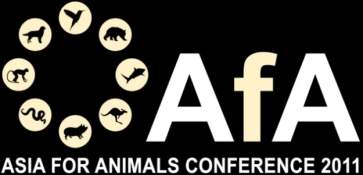 Mr Su ZhigangChairmanGuangdong Chimelong GroupYingbin RoadPanyuGuangzhou											February 2014Dear Mr Su ZhigangWe are writing on behalf of the Asia for Animals coalition, representing international organisations with extensive knowledge of animal welfare issues. We express our deep concern with regards the captureof killer whales, or orcas,from their natural habitat to ‘reportedly’ be imported into China to provide entertainment at your Ocean Kingdom in Zhuhai.Capture methods are invasive, stressful and potentially lethal.Particularly in the case of orcas, capture not only traumatizes the individuals taken, but can cause severe social disruption in the groups left behind. Captive facilities, with their space limitations and commercial considerations, cannot provide conditions that allow orcas to express their natural behaviours to meet their physical and psychological needs. Family and group members are separated from each other;Studies are rarely conducted to ascertain what happens to those animals left behind;Once removed from their natural environment,whales are transported to small enclosures whichare only a fraction of the size of their natural home range, and lack their family members and social groups;The lifespan of captive orcas is generally halved compared to those in the wildMortality rates for bottlenose dolphins (and possibly other dolphins such as orcas)increase six-fold during and immediately after captureWhales and dolphins are wide-ranging, social animals and captivity cannot provide them with the social, visual and auditory stimuli of their natural environment. They must adapt to an artificial diet, strange noises, and the unnatural proximity of people and other captive animals. Many will suffer from the stress of confinement, which often results in aggression and other behavioural abnormalities, reduced calving success, stomach ulcers, and reduced immune response. These in turn result in poor quality of life, reduced life expectancy and higher infant mortality than what the animals would experience in the wild.Cetacean performances do little to educate the public on issues of natural behaviours, ecology, or conservation status. There is little objective evidence to indicate that the public display industry is furthering the public’s knowledge of marine mammals and their habitats, or demonstrating a link between watching commercial marine mammal performances and an increase in conservation action directed towards the protection of animals in the wild. Observing cetaceans perform tricks has the potential to desensitize the observer to the suffering of cetaceans in captivity and does little to encourage the development of the compassion and empathy necessary to invoke actions to protect wild cetaceans from exploitation.The keeping of Orca’s in captivity is a huge controversy in the US and an ethically questionable practice. A 2012 US public opinion poll demonstrated that the American public is opposed to this practice, with three in four people opposed to keeping Orcas in captivity.The welfare issues involved in capturing, transporting and confining a wild animal such as an orca to a restricted tank or pool cannot be justified on the basis of potential educational benefits to the general public. Indeed, in viewing these animals at Ocean Kingdom, the general public would learn that removing animals from their natural habitat for the entertainment of humans is acceptable, and that an animal displaying signs of stress is normal. This is not a message China’s public, particularly its children,should be learning when visiting a facility such as Ocean Kingdom.Decades of research on cetaceans, has revealed that their brains are large, complex and capable of sophisticated thought. Cetaceans such as orcas have demonstrated culture, tool-use, individuality, consciousness, and self-awareness.On behalf of all of our members globally, we appeal to you to organise the release of these whales back into their natural habitat – their time in captivity has been very short and a return to the wild has a high probability of success if done soon – and to commit to not capturing any marine mammals from the wild for display at Ocean Kingdom in the future.Sent on behalf of the following organisations:Animal GuardiansAnimal PeopleAnimals Asia FoundationACRESBlue Cross of IndiaChange for Animals FoundationEarth Island InstituteHumane Society InternationalInternational Animal RescueInternational Fund for Animal WelfarePhilippine Animal Welfare SocietyRoyal Society for the Prevention of Cruelty to Animals (UK)Society for the Prevention of Cruelty to Animals, Hong KongWorld Society for the Protection of AnimalsPlease respond to David Neale, Animal Welfare Director, Animals Asia Foundation, 10/F, Kai Tak Commercial Building 317-319 Des Voeux Road, Central, Sheung Wan, Hong Kong dneale@animalsasia.orgCopied to:Mr. Han ChangfuMinister
Ministry of Agriculture
N°11 Nong Zhan Guan Nan Li,
Chao Yang District,
100125, BeijingPeople’s Republic of ChinaDr Zhongqiu Zhang
Director General
Veterinary Bureau
Ministry of Agriculture
N°11 Nong Zhan Guan Nan Li, Chaoyang District,
100125, BeijingDr. MengXianlinThe CITES Management Authority of ChinaThe State Forestry Administration18E. Street, HepingliBeijing 100714People’s Republic of ChinaFax:  0086-10-84238893mengxianlin@gmail.comMrs.YuDayiThe CITES Management Authority of ChinaThe State Forestry Administration18E. Street, HepingliBeijing 100714People’s Republic of ChinaFax:  0086-10-84238893yu_dayi@yahoo.com.cnJohn ScanlanSecretary General of CITES
CITES SecretariatInternational Environment HouseChemin des Anemones1219 ChâtelaineGeneva, SwitzerlandFax : +41(22) 797 3417john.scanlon@cites.org.Tony SzeGeneral ManagerGuangzhou Chimelong Group Zhuhai ProjectFuxiang BayHengqin AreaZhuhai CityAlan ChanExecutive Deputy General ManagerGuangzhou Chimelong Group Zhuhai ProjectFuxiang BayHengqin AreaZhuhai CityFor further information please see “The Case Against Marine Mammals in Captivity” http://www.humanesociety.org/assets/pdfs/marine_mammals/case_against_marine_captivity.pdfSupported by;Animal Welfare InstituteCetacean Society InternationalElsa Nature Conservancy, Japan Free Willy Keiko FoundationFundación para el Asesoramiento y Acción en Defensa de los Animales, SpainGrupo de los Cien, MexicoSOS DolphinsMarine Connection, UKOrca NetworkWhale & Dolphin Conservation